ПРОТОКОЛ  № 254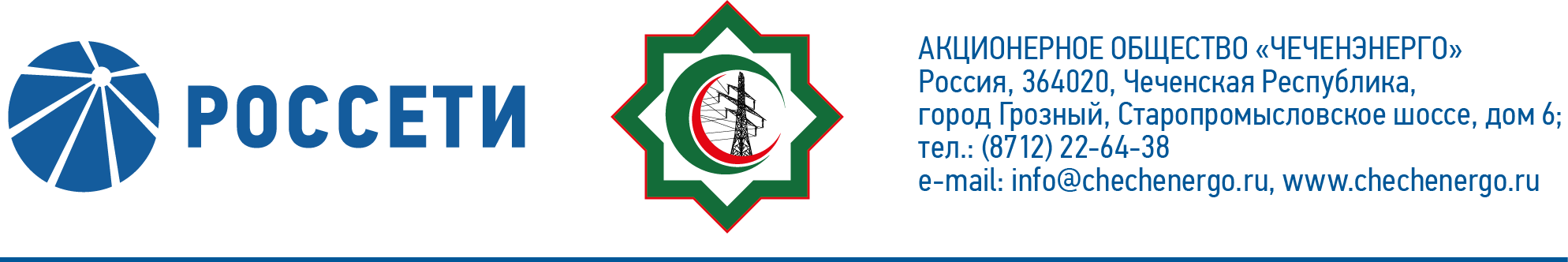 заседания Совета директоров АО «Чеченэнерго»Дата проведения: 24 февраля 2022 года.Форма проведения: опросным путем (заочное голосование).Дата и время подведения итогов голосования: 24.02.2022 23:00.Дата составления протокола: 25 февраля 2022 года.Всего членов Совета директоров Общества – 6 человек.В голосовании приняли участие (получены опросные листы):  Докуев Русланбек Саид-Эбиевич Михеев Дмитрий Дмитриевич Боев Сергей Владимирович Рожков Василий ВладимировичШаптукаев Рустам РуслановичАмалиев Магомед ТюршиевичКворум имеется.ПОВЕСТКА ДНЯ:Об одобрении проекта инвестиционной программы                                  АО «Чеченэнерго» на период 2023-2027 годы и изменений, вносимых в инвестиционную программу АО «Чеченэнерго» на период 2016-2022 годы, утвержденную приказом Минэнерго России от 22.12.2016 № 1384, с изменениями, внесенными приказом Минэнерго России от 22.12.2021 № 28@.Итоги голосования и решение, принятое по вопросу повестки дня:Вопрос №1: Об одобрении проекта инвестиционной программы                             АО «Чеченэнерго» на период 2023-2027 годы и изменений, вносимых в инвестиционную программу АО «Чеченэнерго» на период 2016-2022 годы, утвержденную приказом Минэнерго России от 22.12.2016 № 1384, с изменениями, внесенными приказом Минэнерго России от 22.12.2021 № 28@.Решение:1.	Одобрить проект инвестиционной программы АО «Чеченэнерго» на период 2023-2027 годы и изменений, вносимых в инвестиционную программу АО «Чеченэнерго» на период 2016-2022 годы, утвержденную приказом Минэнерго России от 22.12.2016 № 1384, с изменениями, внесенными приказом Минэнерго России от 22.12.2021 № 28@, в соответствии с приложением №1 к настоящему решению Совета директоров Общества.2.	Поручить единоличному исполнительному органу Общества:2.1.		обеспечить утверждение проекта инвестиционной программы                АО «Чеченэнерго» на период 2023-2027 годы и изменений, вносимых в инвестиционную программу АО «Чеченэнерго» на период 2016-2022 годы, утвержденную приказом Минэнерго России от 22.12.2016 №1384, с изменениями, внесенными приказом Минэнерго России от 22.12.2021                №28@, в Министерстве энергетики Российской Федерации в порядке, установленном постановлением Правительства Российской Федерации от               1 декабря 2009 года №977 «Об инвестиционных программах субъектов электроэнергетики»;2.2.	представить отчет об исполнении п.2.1. настоящего решения на рассмотрение Совета директоров Общества с указанием причин отклонений утвержденной инвестиционной программы от проекта инвестиционной программы, одобренного Советом директоров Общества (при наличии отклонений), в течение 30 рабочих дней после утверждения проекта инвестиционной программы АО «Чеченэнерго» на период 2023-2027 годы и изменений, вносимых в инвестиционную программу АО «Чеченэнерго» на период 2016-2022, утвержденную приказом Минэнерго России от 22.12.2016 №1384, с изменениями, внесенными приказом Минэнерго России от 22.12.2021 №28@, в порядке, установленном постановлением Правительства Российской Федерации  от 1 декабря 2009 года №977 «Об инвестиционных программах субъектов электроэнергетики».Голосовали «ЗА»: Докуев Р.С.-Э., Михеев Д.Д.,  Боев С.В., Рожков В.В., Шаптукаев Р.Р., Амалиев М.Т.«ПРОТИВ»:  нет  ВОЗДЕРЖАЛСЯ»: нетРешение принято единогласно.Председатель Совета директоров					        Р.С.-Э. Докуев     Приложение № 1 -             Приложение № 2 -      проект инвестиционной программы АО «Чеченэнерго» на период 2023-2027 годы и изменений, вносимых в инвестиционную программу АО «Чеченэнерго» на период 2016-2022 годы;опросные листы членов Совета директоров, принявших участие в заседании.Корпоративный секретарьТ.М. Гасюкова